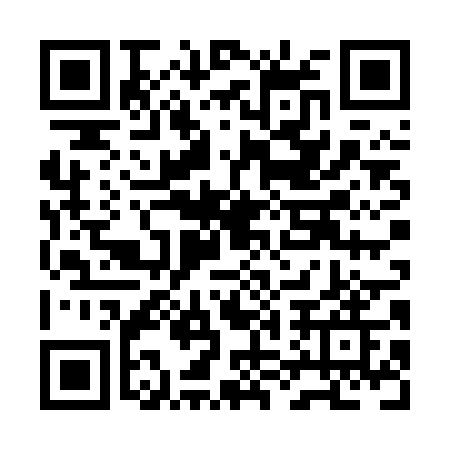 Ramadan times for Granite Village, Nova Scotia, CanadaMon 11 Mar 2024 - Wed 10 Apr 2024High Latitude Method: Angle Based RulePrayer Calculation Method: Islamic Society of North AmericaAsar Calculation Method: HanafiPrayer times provided by https://www.salahtimes.comDateDayFajrSuhurSunriseDhuhrAsrIftarMaghribIsha11Mon6:206:207:381:305:347:227:228:4112Tue6:186:187:371:295:357:237:238:4213Wed6:166:167:351:295:367:247:248:4314Thu6:146:147:331:295:377:267:268:4515Fri6:126:127:311:295:387:277:278:4616Sat6:106:107:291:285:397:287:288:4717Sun6:086:087:281:285:407:297:298:4918Mon6:076:077:261:285:417:317:318:5019Tue6:056:057:241:275:427:327:328:5120Wed6:036:037:221:275:437:337:338:5321Thu6:016:017:201:275:437:347:348:5422Fri5:595:597:191:275:447:357:358:5523Sat5:575:577:171:265:457:377:378:5724Sun5:555:557:151:265:467:387:388:5825Mon5:535:537:131:265:477:397:398:5926Tue5:515:517:111:255:487:407:409:0127Wed5:495:497:091:255:497:417:419:0228Thu5:475:477:081:255:507:437:439:0329Fri5:455:457:061:245:517:447:449:0530Sat5:435:437:041:245:517:457:459:0631Sun5:415:417:021:245:527:467:469:081Mon5:395:397:001:245:537:477:479:092Tue5:375:376:591:235:547:497:499:113Wed5:355:356:571:235:557:507:509:124Thu5:335:336:551:235:567:517:519:135Fri5:315:316:531:225:577:527:529:156Sat5:295:296:521:225:577:547:549:167Sun5:275:276:501:225:587:557:559:188Mon5:255:256:481:225:597:567:569:199Tue5:235:236:461:216:007:577:579:2110Wed5:215:216:451:216:017:587:589:22